宿州市安全生产委员会文件宿安发〔2021〕6号关于召开宿州市安全生产委员会全体（扩大）会议暨市消防安全委员会全体会议的通知各县、区委，各县、区人民政府，市直有关单位：市委、市政府决定召开宿州市安全生产委员会全体（扩大）会议暨市消防安全委员会全体会议。现将会议有关事项通知如下：一、会议内容分析当前我市安全生产和消防安全形势，汲取事故教训，安排部署下一步重点工作。二、会议时间2021年9月2日（星期四）下午3:00。三、会议地点市政务中心第四会议厅。四、参会人员（约75人）杨军、王启荣、李红、任东、马杰、祖钧公、张海虹、佘运九、杨永春，市政府秘书长、副秘书长；市委宣传部常务负责同志，市委组织部、市委政法委、市委统战部、市公安局、市总工会、市中级人民法院、市人民检察院负责同志；市管各园区管委会、市直有关单位主要负责同志，重点企业主要负责同志（见附件）；各县区党政主要负责同志、县区政府分管负责同志，县区应急管理局主要负责同志。五、会议议程主持人：杨军  市委书记（一）任东常务副市长通报当前全市安全生产和消防安全形势。（二）砀山县政府、萧县政府表态发言（各3分钟）；（三）王启荣市长讲话；（四）杨军书记讲话。六、有关要求（一）参会人员着便装、戴口罩，无特殊情况一律不得请假，因故不能参会的须向市委主要负责同志请假，并向市应急局书面履行请假手续。拟参会人员会前14天内如有新冠肺炎疑似症状、疫情严重地区接触史、疫情严重地区驻留史，以及会前出现任何疑似情况的，应更换其他人员参会。（二）请萧县政府、砀山县政府于9月1日下午下班前将发言材料电子文档发送至市应急管理局，由市应急管理局印制成册发放。（三）请市委宣传部通知新闻媒体做好宣传报道工作。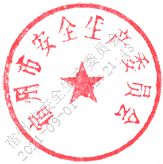 （四）参会人员车辆凭会议通知进入市政务中心并有序停放。联系人：王天鹄；电话：3022941；邮箱：szsajj304@163.com。宿州市安全生产委员会　　　 2021年9月1日　　　　附件参会单位一、市直有关单位市委编办、市发改委、市教体局、市科技局、市经信局、市民政局、市司法局、市财政局、市人社局、市生态环境局、市住建局、市交通运输局、市农业农村局、市水利局、市商务局、市文旅局、市卫健委、市应急局、市自然资源和规划局、市市场监管局、市林业局、市城管局、市房管中心、市地震局、市人防办、宿州经开区管委会、宿马园区管委会、市高新区管委会、鞋城管委会、团市委、市妇联、市气象局、市消防救援支队、市邮政管理局、宿州银保监分局、皖南煤矿安全监察分局、皖北煤电集团安监局、淮北矿业集团安监局。二、重点企业安徽华电宿州发电公司、中粮生化宿州公司、中石油宿州销售分公司、中石化宿州石油分公司、国网宿州供电公司、连霍高速萧县管理处、安徽交控宿州高速管理中心、中燃宿州公司、市烟草公司、中储粮宿州直属库、中国移动宿州公司、中国电信宿州公司、中国联通宿州公司、宿州海螺水泥有限公司、国力宿州热电有限公司、宿州汽运集团、宿州公交公司、祁东煤矿、祁南煤矿、钱营孜煤矿、朱仙庄煤矿、芦岭煤矿、桃园煤矿。（此页无正文）  宿州市安全生产委员会办公室           2021年9月1日印发